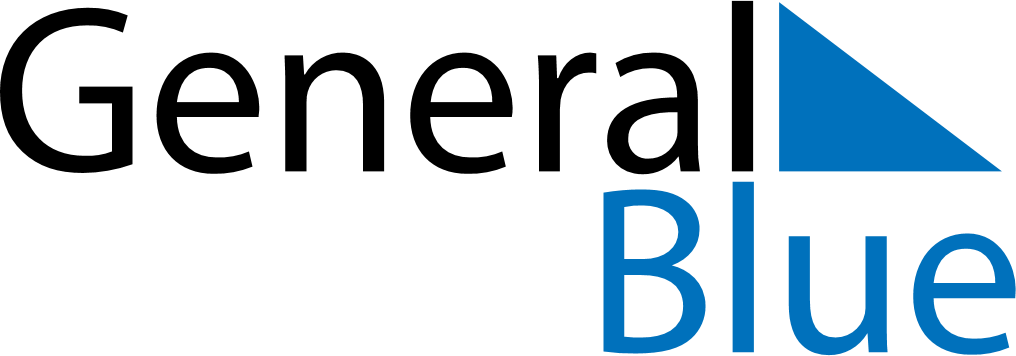 June 2024June 2024June 2024June 2024June 2024June 2024June 2024Hollis, Oklahoma, United StatesHollis, Oklahoma, United StatesHollis, Oklahoma, United StatesHollis, Oklahoma, United StatesHollis, Oklahoma, United StatesHollis, Oklahoma, United StatesHollis, Oklahoma, United StatesSundayMondayMondayTuesdayWednesdayThursdayFridaySaturday1Sunrise: 6:27 AMSunset: 8:47 PMDaylight: 14 hours and 19 minutes.23345678Sunrise: 6:27 AMSunset: 8:47 PMDaylight: 14 hours and 20 minutes.Sunrise: 6:27 AMSunset: 8:48 PMDaylight: 14 hours and 21 minutes.Sunrise: 6:27 AMSunset: 8:48 PMDaylight: 14 hours and 21 minutes.Sunrise: 6:26 AMSunset: 8:49 PMDaylight: 14 hours and 22 minutes.Sunrise: 6:26 AMSunset: 8:49 PMDaylight: 14 hours and 22 minutes.Sunrise: 6:26 AMSunset: 8:50 PMDaylight: 14 hours and 23 minutes.Sunrise: 6:26 AMSunset: 8:50 PMDaylight: 14 hours and 24 minutes.Sunrise: 6:26 AMSunset: 8:51 PMDaylight: 14 hours and 25 minutes.910101112131415Sunrise: 6:26 AMSunset: 8:51 PMDaylight: 14 hours and 25 minutes.Sunrise: 6:26 AMSunset: 8:52 PMDaylight: 14 hours and 26 minutes.Sunrise: 6:26 AMSunset: 8:52 PMDaylight: 14 hours and 26 minutes.Sunrise: 6:26 AMSunset: 8:52 PMDaylight: 14 hours and 26 minutes.Sunrise: 6:25 AMSunset: 8:53 PMDaylight: 14 hours and 27 minutes.Sunrise: 6:25 AMSunset: 8:53 PMDaylight: 14 hours and 27 minutes.Sunrise: 6:26 AMSunset: 8:53 PMDaylight: 14 hours and 27 minutes.Sunrise: 6:26 AMSunset: 8:54 PMDaylight: 14 hours and 28 minutes.1617171819202122Sunrise: 6:26 AMSunset: 8:54 PMDaylight: 14 hours and 28 minutes.Sunrise: 6:26 AMSunset: 8:54 PMDaylight: 14 hours and 28 minutes.Sunrise: 6:26 AMSunset: 8:54 PMDaylight: 14 hours and 28 minutes.Sunrise: 6:26 AMSunset: 8:55 PMDaylight: 14 hours and 28 minutes.Sunrise: 6:26 AMSunset: 8:55 PMDaylight: 14 hours and 28 minutes.Sunrise: 6:26 AMSunset: 8:55 PMDaylight: 14 hours and 28 minutes.Sunrise: 6:26 AMSunset: 8:55 PMDaylight: 14 hours and 28 minutes.Sunrise: 6:27 AMSunset: 8:56 PMDaylight: 14 hours and 28 minutes.2324242526272829Sunrise: 6:27 AMSunset: 8:56 PMDaylight: 14 hours and 28 minutes.Sunrise: 6:27 AMSunset: 8:56 PMDaylight: 14 hours and 28 minutes.Sunrise: 6:27 AMSunset: 8:56 PMDaylight: 14 hours and 28 minutes.Sunrise: 6:28 AMSunset: 8:56 PMDaylight: 14 hours and 28 minutes.Sunrise: 6:28 AMSunset: 8:56 PMDaylight: 14 hours and 28 minutes.Sunrise: 6:28 AMSunset: 8:56 PMDaylight: 14 hours and 28 minutes.Sunrise: 6:29 AMSunset: 8:56 PMDaylight: 14 hours and 27 minutes.Sunrise: 6:29 AMSunset: 8:56 PMDaylight: 14 hours and 27 minutes.30Sunrise: 6:29 AMSunset: 8:56 PMDaylight: 14 hours and 26 minutes.